Seznam přihlášených pohledávek(Přehledový list)A. ShrnutíB. Přehled přihlášených zajištěných pohledávek1 Procentuální podíl výše zjištěné pohledávky na celkové výši zjištěných pohledávek.2 Například bližší údaje o pohledávkách nezařazených do seznamu přihlášených pohledávek, o pohledávkách popřených z více než 50 % nebo o duplicitních pohledávkách.C. Přehled přihlášených nezajištěných pohledávek1 Procentuální podíl výše zjištěné pohledávky na celkové výši zjištěných pohledávek.2 Například bližší údaje o pohledávkách nezařazených do seznamu přihlášených pohledávek, o pohledávkách popřených z více než 50 % nebo o duplicitních pohledávkách.D. Návrh na rozhodnutí o hlasovacím právuE. Další skutečnostiF. PřílohyG. PodpisInsolvenční soud1Spisová značka2Dlužník3Insolvenční správce4Přezkumné jednání / Přezkum přihlášených pohledávek5 datumDatum vyhotovení6 datumPořadové číslo sestaveného seznamu přihlášených pohledávek7 čísloCelková výše přihlášených pohledávek8Kč8Kčz toho duplicitní pohledávky9 Kč10 číslaCelková výše přihlášených nezajištěných pohledávek11 Kč11 KčCelková výše přihlášených zajištěných pohledávek12 Kč12 KčCelková výše popřených pohledávek13 Kč13 Kčz toho popřené z více než 50 % výše pohledávky14 Kč15 číslaCelková výše zjištěných pohledávek16 Kč16 KčČíslo věřitelePořadové číslo přihlášky VěřitelDatum doručeníCelková výše pohledávkyZbývá k uspokojeníNepřezkoumává sePopřenoVykonatelnéPodmíněno%1Číslo věřitelePořadové číslo přihlášky VěřitelDatum doručeníCelková výše pohledávkyZbývá k uspokojeníOdmítnutoZjištěnoNevykonatelnéDuplicitní%117 číslo18 číslo19 text20 datum21 Kč22 Kč23 Kč25 Kč26 Kč27 Kč28 %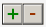 17 číslo18 číslo19 text20 datum21 Kč22 Kč24 Kč25a Kč26a Kč27a Kč28 %čísločíslotextdatumKčKčKčKčKčKč%čísločíslotextdatumKčKčKčKčKčKč%CelkemCelkemCelkemCelkem29 Kč30 Kč31 Kč33 Kč34 Kč35 Kč36 %CelkemCelkemCelkemCelkem29 Kč30 Kč32 Kč33a Kč34a Kč35a Kč36 %Komentář2: T1 textČíslo věřitelePořadové číslo přihláškyVěřitelDatum doručeníCelková výše pohledávkyZbývá k uspokojeníNepřezkoumává sePopřenoVykonatelnéPodmíněno%1Číslo věřitelePořadové číslo přihláškyVěřitelDatum doručeníCelková výše pohledávkyZbývá k uspokojeníOdmítnutoZjištěnoNevykonatelnéDuplicitní%137 číslo38 číslo39 text40 datum41 Kč42 Kč43 Kč45 Kč46 Kč47 Kč48 %37 číslo38 číslo39 text40 datum41 Kč42 Kč44 Kč45a Kč46a Kč47a Kč48 %čísločíslotextdatumKčKčKčKčKčKč%čísločíslotextdatumKčKčKčKčKčKč%CelkemCelkemCelkemCelkem49 Kč50 Kč51 Kč53 Kč54 Kč55 Kč56 %CelkemCelkemCelkemCelkem49 Kč50 Kč52 Kč53a Kč54a Kč55a Kč56 %Komentář2: T2 textNávrh na rozhodnutí o hlasovacím právu u pohledávek, které zatím nejsou přezkoumány57 ANO / NENávrh:58 textDalší skutečnosti, které jsou významné pro seznam přihlášených pohledávek: T3 textP1 přílohyDatum a podpis dlužníka59 datum a podpisDatum a podpis insolvenčního správce60 datum a podpis